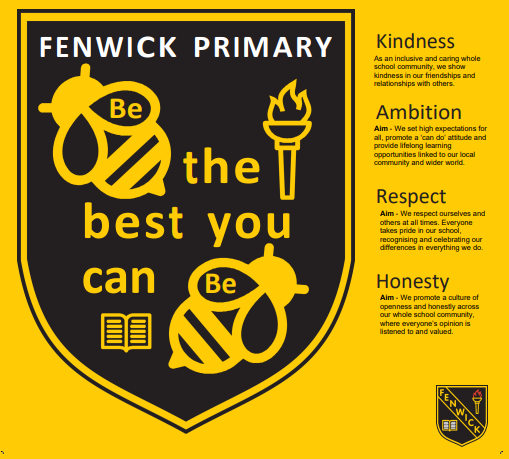 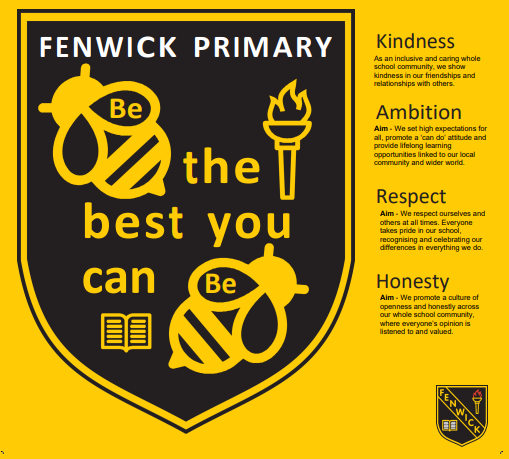 ECC UPDATEDear Parents/Carers,I hope everyone had a lovely, restful February holiday and that the children have settled in to being back at the Centre.I write to you with some important updates regarding staffing and a recent audit that was carried out at the Centre.As you will be aware from some recent communication, Margaret Johnstone has recently retired from her post as Early Learning and Childcare Practitioner and Sophie Campbell who has been covering this position, will be finishing with us on Friday 24th February.  We will be very sorry to see Sophie leave us as she has been a popular member of our team with children, parents and staff.  We wish Sophie all the best in her future career, however, we hope to see her back with us at some point in the future.On Monday 27th February Mrs Gillian Borland will take up the permanent position of Full Time Early Learning and Childcare Practitioner within our Centre.  She looks forward to meeting everyone.We are also delighted to announce that we have a Support Assistant, Nicole Haddow who has started with us.  Nicole will work in the afternoons and is looking forward to getting to know you all.We recently had a visit by two East Ayrshire Council Early Learning and Childcare Development Officers (Improvement).  This visit was to undertake an audit to look at the newly refurbished Centre and identify any areas of strength or further development.  It was a two day visit, with one day being spent in the playroom and one day being spent looking at the paperwork and evidence that is kept by staff and management.Some areas of strength that were identified were: -there was evidence to suggest that all children were making progress in their learning, where gaps have been identified, appropriate supports have been planned. -children were listened to, praised and encouraged.-children appeared happy and accessed all areas of the environment.Some areas for development are:-Consider making drinking water available outdoors-Continue with plans to improve ECC to P1 transitionsThe overriding messages from the audit were extremely positive. Once again, we are very proud of our staff, children and parents/families for the part everyone plays in providing the best outcomes for all children in the Centre.Kind Regards.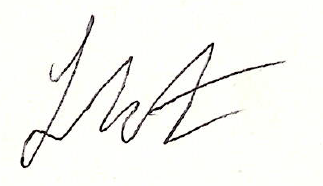 Jamie HoustonHead TeacherFenwick Primary School and Early Childhood Centre